Для сохранения зрения необходимо:Во время занятий нельзя - близко наклонятся. Расстояние между глазами и объектом (книга, тетрадь, стол) должно быть не менее 33-35 см.Во время зрительной работы необходимо соблюдать хорошее освещение.Нельзя читать и заниматься лежа.Ограничить просмотр телевизора до 45 минут в день.Старайтесь давать глазам отдых. Во время выполнения домашнего задания давайте отдых глазам через каждые 40 минут.БЕРЕГИТЕ СВОЕ ДРАГОЦЕННОЕ ЗРЕНИЕ!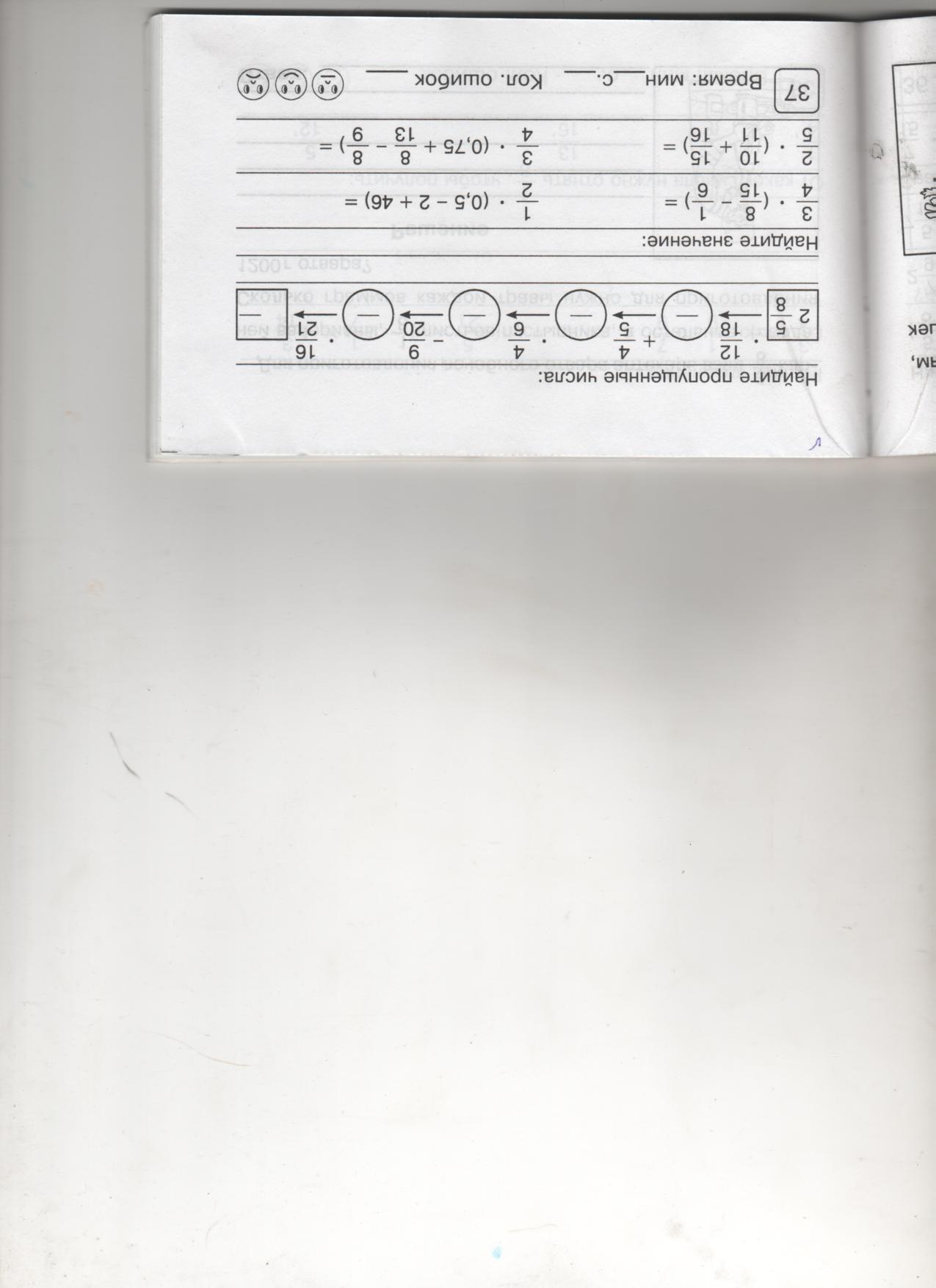 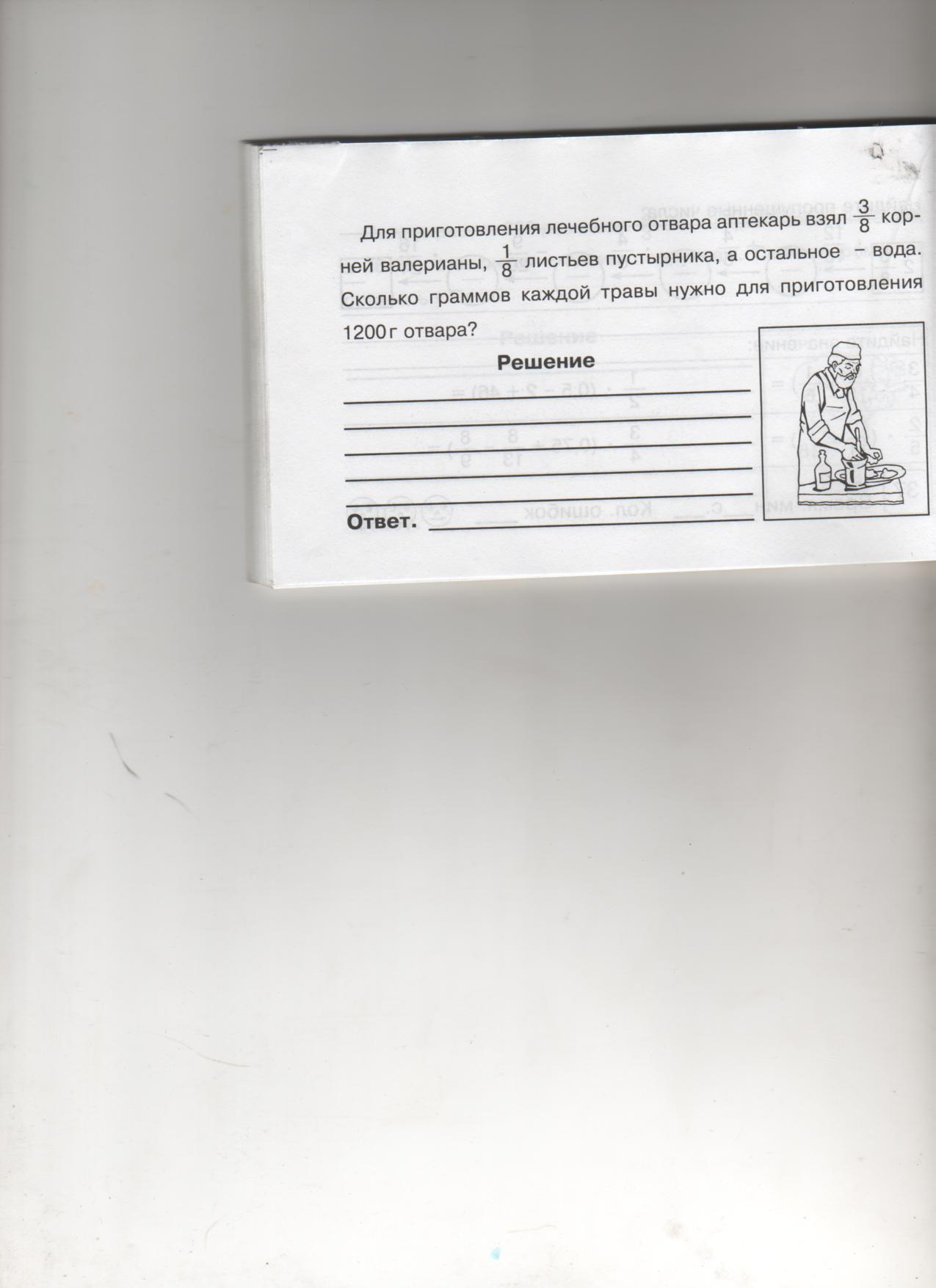 